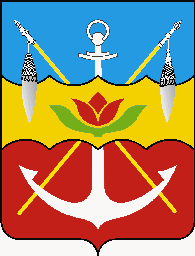 Комитет по управлению имуществом города ВолгодонскаПРИКАЗ___10.09.2020______                                                                                   №__201__________г. ВолгодонскО проведении процедуры предоставления социально ориентированным некоммерческим организациям в безвозмездное пользованиемуниципального имущества, включенного в  перечень объектов муниципального имущества муниципального образования «Город Волгодонск», свободных от прав третьих лиц (за исключением имущественных прав некоммерческих организаций), которые могут быть предоставлены социально ориентированным некоммерческим организациям во владение и (или) в пользование на долгосрочной основеВ соответствии с федеральными законами от 12.01.1996 № 7-ФЗ «О некоммерческих организациях», от 06.10.2003 № 131-ФЗ «Об общих принципах организации местного самоуправления в Российской Федерации», от 26.07.2006 № 135-ФЗ «О защите конкуренции», решением Волгодонской городской Думы от 15.06.2017 № 60 «Об имущественной поддержке социально ориентированных некоммерческих организаций на территории муниципального образования «Город Волгодонск», постановлением Администрации города Волгодонска от 22.06.2017 № 735 «Об утверждении перечня объектов муниципального имущества муниципального образования «Город Волгодонск», свободных от прав третьих лиц (за исключением имущественных прав некоммерческих организаций), которые могут быть предоставлены социально ориентированным некоммерческим организациям во владение и (или) в пользование на долгосрочной основе» ПРИКАЗЫВАЮ:1. Провести процедуру предоставления социально ориентированным некоммерческим организациям в безвозмездное пользование муниципального имущества, включенного в  перечень объектов муниципального имущества муниципального образования «Город Волгодонск», свободных от прав третьих лиц (за исключением имущественных прав некоммерческих организаций), которые могут быть предоставлены социально ориентированным некоммерческим организациям во владение и (или) в пользование на долгосрочной основе.2. Утвердить перечень муниципального имущества для предоставления социально ориентированным некоммерческим организациям в безвозмездное пользование муниципального имущества, включенного в  перечень объектов муниципального имущества муниципального образования «Город Волгодонск», свободных от прав третьих лиц (за исключением имущественных прав некоммерческих организаций), которые могут быть предоставлены социально ориентированным некоммерческим организациям во владение и (или) в пользование на долгосрочной основе (Приложение).3.Утвердить документацию о проведении процедуры предоставления в безвозмездное пользование муниципального имущества, включенного в  перечень объектов муниципального имущества муниципального образования «Город Волгодонск», свободных от прав третьих лиц (за исключением имущественных прав некоммерческих организаций), которые могут быть предоставлены социально ориентированным некоммерческим организациям во владение и (или) в пользование на долгосрочной основе.4. Отделу реестра и имущественных отношений (В.В. Махова):4.1. Подготовить извещение о возможности предоставления социально ориентированным некоммерческим организациям в безвозмездное пользование муниципального имущества, включенного в  перечень объектов муниципального имущества муниципального образования «Город Волгодонск», свободных от прав третьих лиц (за исключением имущественных прав некоммерческих организаций), которые могут быть предоставлены социально ориентированным некоммерческим организациям во владение и (или) в пользование на долгосрочной основе и разместить его на официальном сайте Администрации города Волгодонска http://volgodonskgorod.ru.4.2. Обеспечить заключение договора безвозмездного пользования муниципальным имуществом муниципального образования «Город Волгодонск» с получателем имущественной поддержки.4.3. Разместить  информацию, связанную с проведением процедуры предоставления в безвозмездное пользование муниципального имущества, включенного в  перечень объектов муниципального имущества муниципального образования «Город Волгодонск», свободных от прав третьих лиц (за исключением имущественных прав некоммерческих организаций), которые могут быть предоставлены социально ориентированным некоммерческим организациям во владение и (или) в пользование на долгосрочной основе в информационно-телекоммуникационной сети «Интернет» на официальном сайте Администрации города Волгодонска  – www.volgodonskgorod.ru.5. Контроль за исполнением приказа оставляю за собой.Председатель Комитета по управлению имуществом города Волгодонска          		    В.И. КулешаПеречень муниципального имущества для предоставления социально ориентированным некоммерческим организациям в безвозмездное пользование муниципального имущества, включенного в  перечень объектов муниципального имущества муниципального образования «Город Волгодонск», свободных от прав третьих лиц (за исключением имущественных прав некоммерческих организаций), которые могут быть предоставлены социально ориентированным некоммерческим организациям во владение и (или) в пользование на долгосрочной основе Председатель Комитета по управлению имуществом города Волгодонска          	       В.И. КулешаПриложение к приказу КУИ города Волгодонска от ___________ № ____________Общая площадь объекта, кв. мАдрес объектаНомер этажа, на котором расположен объект, описание местоположения объекта в пределах зданияГод ввода объекта в эксплуатациюСведения об ограничениях (обременения)Вид ограничения(обременения)Содержание ограничения (обременения)Срок действия ограничения (обременения)Сведения о лицах, в пользу которых установлено ограничение (обременение)Дата включения объекта в ПереченьСостояние объекта30,9Ростовская область, г. Волгодонск, ул. Степная, д. 1891 этаж 9-ти этажного здания, комната № 19, площадью 7,7 кв.м, комната № 20, площадью 15,8 кв.м и места общего пользования без выдела границ в натуре, площадью 7,4 кв.м в нежилом помещении, общей площадью 278,7 кв.м1985-----11.08.2020Удовлетворительное